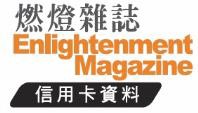                      信用卡贊助捐款授權書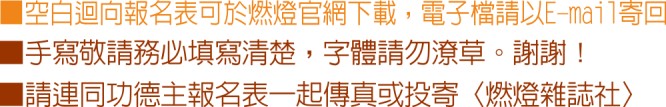 ※信用卡別：      VISA	     MASTER※發卡銀行： 	_※信用卡號： 	－ 	－ 	－ 	信 用 卡 背 面簽名欄位末 3 碼： 	※信用卡有效期限：西元 	年 	月（請注意年月勿填顛倒）※持卡人： 	身份證字號： 	(台灣以外同門免填） ※地址：□□□※電話： 	手機號碼： 	※E-mail: 	※贊助用途：     隨喜贊助      2017 年功德主方案      1      2      3 助印經書： 	         其他： 	※贊助金額及方式：    不分期： 	幣	   元整   分          期，每月捐款： 	幣 	元整（自 	年 	月起）※簽名日期：西元 	年 	月 	日※持卡人簽名： 	（需與信用卡簽名一致）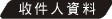 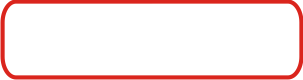 持卡人同意依照信用卡使用約定，一經使用，均應按所示之全部金額，付款予發卡銀行。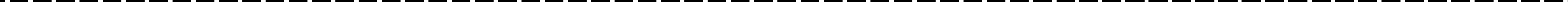 ※    需要寄雜誌，收件人： 	電話： 	手機號碼： 	地址：    同上	※    不需要寄雜誌※收據抬頭： 	地址： 	※寶貴賜言： 	(本欄請勿填寫)分 期 期 數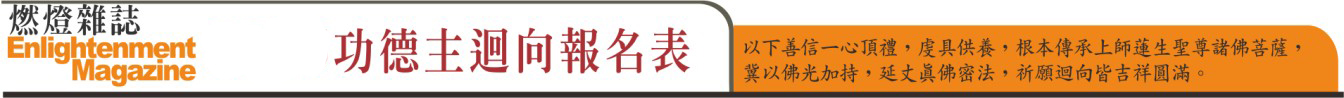 姓	名	年齡	地	址	祈願迴向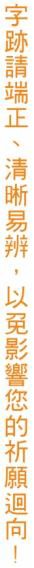 聯絡人： 	電話： 	  手機號碼： 	E-mail: 	填妥後請寄至：54099 南投縣南投市中興郵局第 69 號信箱   燃燈雜誌社	或傳真至：886-49-2350140P.O.BOX 69 Jhongsing, Nantou, 54099, Taiwan R.O.C.	電子信箱：lighten@hamicloud.net